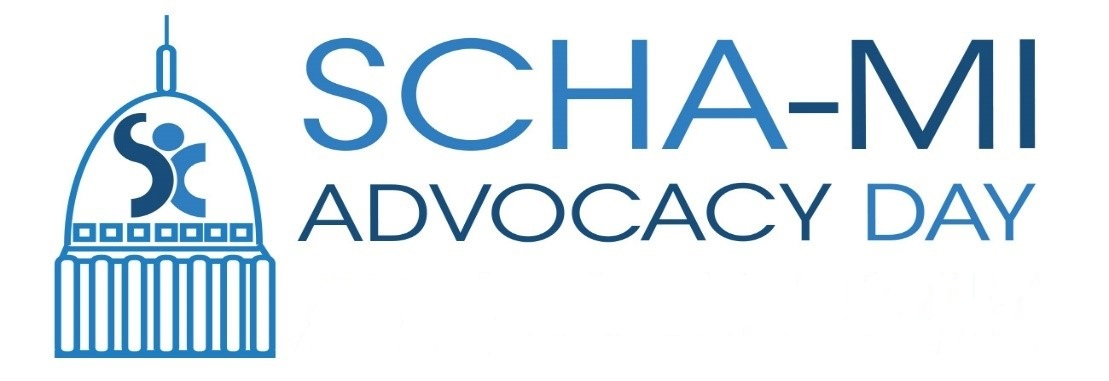 School-Community Health AllianceChild and Adolescent Health CenterAdvocacy Day Agenda March 10, 2020Registration and Networking  	8:30-8:45	Welcome	8:45-9:00Legislative Awards 	9:00-9:30Renee Edmondson, Associate Director, SCHA-MI                         Legislative Awards CAHC Legislative Policy Update 	Legislative Visits	9:30-11:45Networking and Buffet Lunch Provided	11:45-12:00	Legislative Award	12:00-12:15Panel Presentation:  Healthcare Changes and Financing	12:15-12:45Legislative Visits	12:50-3:00Adjourn 	3:00Thanks for the great day and work you do on behalf of children in Michigan!Please use hashtag #SBHC20 for your pictures posted today, and send them to Marie Armstrong: marmstrong@scha-mi.org